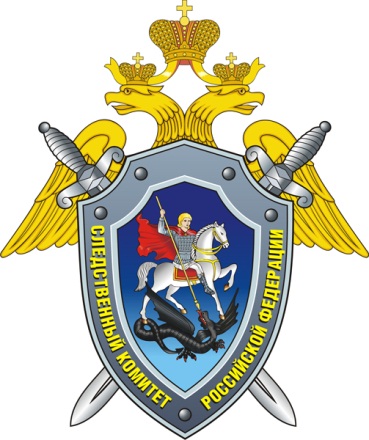 ПРИСЯГАсотрудника Следственного комитета Российской Федерациипосвящая себя служению России и Закону, торжественно клянусь:свято соблюдать Конституцию Российской Федерации, законы и международные обязательства Российской Федерации, не допуская малейшего от них отступления;непримиримо бороться с любыми нарушениями закона, кто бы их ни совершил, и добиваться высокой эффективности и беспристрастности предварительного расследования;активно защищать интересы личности, общества и государства;чутко и внимательно относиться к предложениям, заявлениям, обращениям и жалобам граждан, соблюдать объективность и справедливость при решении судеб людей;строго хранить государственную и иную охраняемую законом тайну;постоянно совершенствовать свое профессиональное мастерство, дорожить своей профессиональной честью, быть образцом неподкупности, моральной чистоты, скромности, свято беречь и приумножать лучшие традиции Следственного комитета Российской Федерации.Сознаю, что нарушение Присяги несовместимо с дальнейшим пребыванием в Следственном комитете Российской Федерации.Я, (фамилия, имя, отчество, лица принимающего Присягу)(фамилия, имя, отчество, лица принимающего Присягу)Должность лица, принявшего Присягу:Должность лица, принявшего Присягу:Должность лица, принявшего Присягу:Должность лица, принявшего Присягу:Должность лица, принявшего Присягу:Назначенна должность приказомНазначенна должность приказомНазначенна должность приказомНазначенна должность приказомруководителя следственного управленияруководителя следственного управленияруководителя следственного управленияруководителя следственного управленияруководителя следственного управленияруководителя следственного управленияруководителя следственного управленияот№ Место принятия Присяги:Место принятия Присяги:Место принятия Присяги:Присяга принятаПрисяга принята«     »	(подпись лица, принявшего Присягу)		(подпись лица, принявшего Присягу)		(подпись лица, принявшего Присягу)		(подпись лица, принявшего Присягу)		(подпись лица, принявшего Присягу)		(подпись лица, принявшего Присягу)		(подпись лица, принявшего Присягу)		(подпись лица, принявшего Присягу)		(подпись лица, принявшего Присягу)		(подпись лица, принявшего Присягу)		(подпись лица, принявшего Присягу)	